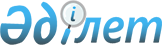 "Хромтау ауданы аумағында сайлау учаскелерін құру туралы" Хромтау ауданы әкімінің 2014 жылғы 17 ақпандағы № 1 шешіміне өзгерістер мен толықтырулар енгізу туралыАқтөбе облысы Хромтау ауданының әкімінің 2015 жылғы 29 желтоқсандағы № 8 шешімі. Ақтөбе облысының Әділет департаментінде 2016 жылғы 25 қаңтарда № 4706 болып тіркелді      Қазақстан Республикасының 1995 жылғы 28 қыркүйектегі "Қазақстан Республикасындағы сайлау туралы" Конституциялық Заңының 23-бабына, Қазақстан Республикасының 2001 жылғы 23 қаңтардағы "Қазақстан Республикасындағы жергілікті мемлекеттік басқару және өзін-өзі басқару туралы" Заңының 33-бабына сәйкес, Хромтау ауданының әкімі ШЕШІМ ҚАБЫЛДАДЫ:

      1. Хромтау ауданының әкімінің 2014 жылғы 17 ақпандағы № 1 "Хромтау ауданы аумағында сайлау учаскелерін құру туралы" (нормативтік құқықтық актілерді мемлекеттік тіркеу тізілімінде № 3800 тіркелген, 2014 жылғы 19 наурызда аудандық "Хромтау" газетінде жарияланған) шешіміне мынадай өзгерістер мен толықтырулар енгізілсін:

      көрсетілген шешімнің қосымшасы осы шешімнің қосымшасына сәйкес жаңа редакцияда жазылсын.

      2. Осы шешім оның алғашқы ресми жарияланған күнінен бастап қолданысқа енгізіледі.



      КЕЛІСІЛДІ:

      Хромтау аудандық

      сайлау комиссиясының

      төрағасы

      ________________С.Сағымбаев

 Хромтау ауданы аумағындағы
сайлау учаскелерi      № 447 сайлау учаскесі

      Ақжар ауылы, Ақжар ауылдық Мәдениет үйі ғимараты,

      Әйтеке-би көшесі, 67, телефон: 38-4-95.

      Ақжар ауылының шекарасында.

      № 448 сайлау учаскесі

      Жазық бекеті, "Хромтау аудандық білім бөлімі" мемлекеттік

      мекемесінің "Просторный бастауыш мектебі" коммуналдық мемлекеттік

      мекемесі ғимараты, Бірлік көшесі, 2, телефон: 78-3-10.

      Жазық бекетінің шекарасында.

      № 449 сайлау учаскесі

      Табантал ауылы, Табантал ауылдық клуб ғимараты,

      Табантал көшесі, 62,телефон: 77-8-90.

      Табантал, Жайлаусай, Бақай ауылдарының шекараларында.

      № 451 сайлау учаскесі

      Коптоғай ауылы, Көптоғай көшесі, № 21 үй, телефон: 78-9-43

      Көптоғай ауылының шекарасында.

      № 452 сайлау учаскесі

      Тассай ауылы, Тассай ауылдық Мәдениет үйі ғимараты,

      Бейбітшілік көшесі, 16, телефон: 77-7-17.

      Тассай ауылының шекарасында.

      № 453 сайлау учаскесі

      Көкпекті ауылы, "Хромтау аудандық білім бөлімі" мемлекеттік

      мекемесінің "Степной негізгі мектебі" коммуналдық мемлекеттік

      мекемесі ғимараты, Желтоқсан көшесі, 11, телефон: 78-4-04.

      Көкпекті ауылының шекарасында.

      № 454 сайлау учаскесі

      Никельтау ауылы, Никельтау ауылдық Мәдениет үйі ғимараты,

      Мектеп көшесі 2, телефон: 8 (71-333) 71-1-49

      Никельтау ауылының шекарасында.

      № 455 сайлау учаскесі

      Қызылсу ауылы, "Хромтау аудандық білім бөлімі" мемлекеттік мекемесінің "Қызылсу орта мектебі" коммуналдық мемлекеттік мекемесі ғимараты,

      Ы.Алтынсарин көшесі, 7, телефон: 79-9-41.

      Қызылсу ауылының шекарасында.

      № 456 сайлау учаскесі

      Сарысай ауылы, Қызылсу ауылдық округі Сарысай ауылдық клубы ғимараты, В.Ф.Величко көшесі, 34, телефон: 79-8-48.

      Сарысай ауылының шекарасында.

      № 457 сайлау учаскесі

      Абай ауылы, "Хромтау аудандық білім бөлімі" мемлекеттік

      мекемесінің "Абай орта мектебі" коммуналдық мемлекеттік

      мекемесі ғимараты, Мектеп көшесі, 17, телефон: 78-6-05.

      Абай, Жарбутак, Аралтөбе, Тассай ауылдарының шекараларында.

      № 458 сайлау учаскесі

      Құдықсай ауылы, "Хромтау аудандық білім бөлімі" мемлекеттік

      мекемесінің "Құдықсай негізгі мектебі" коммуналдық

      мемлекеттік мекемесі ғимараты, Мектеп көшесі, 1, телефон: 77-5-58.

      Құдықсай ауылының шекарасында.

      № 459 сайлау учаскесі

      Ойсылқара ауылы, ескі мектеп ғимараты, Бейбітшілік көшесі, 1, телефон: 77-4-78.

      Ойсылқара ауылының шекарасында.

      № 460 сайлау учаскесі

      Қопа ауылы, Қопа ауылдық Мәдениет үйі ғимараты,

      Мәншүк Мәметова көшесі, 22, телефон: 77-4-86.

      Қопа ауылының шекарасында.

      № 461 сайлау учаскесі

      Тамды ауылы, "Хромтау аудандық білім бөлімі" мемлекеттік

      мекемесінің "Сәтпаев орта мектебі" коммуналдық мемлекеттік

      мекемесі ғимараты, Ардагерлер көшесі, 1, телефон: 77-5-12.

      Тамды ауылының шекарасында.

      № 462 сайлау учаскесі

      Аққұдық ауылы, "Хромтау аудандық білім бөлімі" мемлекеттік

      мекемесінің "Аққұдық орта мектебі" коммуналдық мемлекеттік

      мекемесі ғимараты, Қ. Оспанов көшесі, 13, телефон: 79-0-85.

      Аққұдық, Қатынадыр ауылдарының шекараларында.

      № 463 сайлау учаскесі

      Көктау ауылы, "Хромтау аудандық білім бөлімі" мемлекеттік

      мекемесінің "Нұрлы-Көш орта мектебі" коммуналдық мемлекеттік

      мекемесі ғимараты, Нұрлы-көш көшесі, 37а, телефон: 79-7-18.

      Көктау, Қарабаз ауылдарының шекарасында.

      № 465 сайлау учаскесі

      Майтөбе ауылы, "Хромтау аудандық білім бөлімі" мемлекеттік

      мекемесінің "Майтөбе орта мектебі" коммуналдық мемлекеттік

      мекемесі ғимараты, Желтоқсан көшесі, 21,телефон: 79-0-86.

      Майтөбе ауылының шекарасында.

      № 466 сайлау учаскесі

      Көктерек ауылы, Көктерек медициналық пункті ғимараты,

      Бейбітшілік көшесі, 27, телефон: 77-2-88.

      Көктерек ауылының шекарасында.

      № 467 сайлау учаскесі

      Бөгетсай ауылы, Бөгетсай ауылдық Мәдениет үйі ғимараты,

      Әлия Молдағұлова көшесі, 9, телефон: 47-0-99.

      Бөгетсай, Шіліктісай ауылдарының шекарасында.

      № 468 сайлау учаскесі

      Талдыбұлақ ауылы, Ыбырай Алтынсарин көшесі, үй 3-1, телефон: 77-5-25

      Талдыбұлақ ауылының шекарасында.

      № 469 сайлау учаскесі

      Қарлау ауылы, "Хромтау аудандық білім бөлімі" мемлекеттік

      мекемесінің "Қарлау бастауыш мектебі" коммуналдық мемлекеттік

      мекемесі ғимараты, Абай көшесі, 1, телефон: 77-5-65.

      Қарлау ауылының шекарасында.

      № 470 сайлау учаскесі

      Ақбұлақ ауылы, Бұлақ көшесі, № 14 үй, телефон: 76-0-12.

      Ақбұлақ ауылының шекарасында.

      № 471 сайлау учаскесі

      Ақтасты селосы, Ащы көшесі, № 5 үй, телефон: 76-0-88.

      Ақтасты ауылының шекарасында.

      № 472 сайлау учаскесі

      Тасөткел ауылы, Тасөткел ауылдық клубы ғимараты,

      Сай көшесі, 24, телефон: 76-0-98.

      Тасөткел ауылының шекарасында.

      № 473 сайлау учаскесі

      Дөң ауылы, "Хромтау аудандық білім бөлімі" мемлекеттік мекемесінің

      "Дөң орта мектебі" коммуналдық мемлекеттік

      мекемесі ғимараты, Байғанин көшесі, 13, телефон: 41-2-25.

      Дөң ауылының шекарасында.

      № 474 сайлау учаскесі

      Оңғар ауылы, "Хромтау аудандық білім бөлімі" мемлекеттік

      мекемесінің "Оңғар негізгі мектебі" коммуналдық мемлекеттік

      мекемесі ғимараты, Адыр көшесі 27, телефон: 77-5-75.

      Оңғар ауылының шекарасында.

      № 475 сайлау учаскесі

      Хромтау қаласы, "Кеншілер" мәдениет Үйі ғимараты,

      

      Бейбітшілік көшесі, 30, телефон: 34-6-01.

      Аманкелді көшесі: № 2, 3, 5а, 6, 7, 8, 8а, 9, 10, 11, 12, 13, 14, 15, 15а, 17, 18, 19, 19а, 20, 21, 22, 23, 24, 25, 27, 28, 29, 30, 31, 31а, 33, 35, 36, 37, 39;

      Ахмет Байтұрсынов көшесі: № 3, 4, 5, 6, 7, 8, 9, 10, 11, 12, 13, 14, 14а, 15, 18;

      Шығанақ Берсиев көшесі: № 2, 3, 4, 5, 6, 7, 8, 9, 10, 11, 11а, 12, 13, 14, 15, 16, 17, 18, 19, 20, 21, 22, 22а, 23, 24, 25, 25а, 26, 27, 28, 29, 30, 31, 32, 33, 34;

      Қазақстан көшесі: № 5, 6, 7, 10, 11, 12, 13, 14, 15, 16, 16а, 17, 18, 19, 21, 23, 25, 26, 26б, 27, 29, 31, 33, 37, 37а, 39, 41;

      Дінмұхамед Қонаев көшесі: № 1, 2, 2а, 3, 3а, 4, 5, 6, 7, 8, 9, 10а, 11, 12, 13к, 14, 15, 16, 18, 19, 21, 23, 25;

      Юлия Куразова көшесі: № 1, 1а, 3, 3а, 5, 7, 9, 10, 12, 12а, 13, 14, 15, 16, 17, 18, 19, 19а, 20, 20а, 21, 22, 23, 23а, 23б, 23в, 24, 25, 26, 28, 28а;

      Иван Мишин көшесі: № 4, 6, 7, 9, 10, 11, 12, 13, 14, 15, 16, 17, 17а, 18, 19, 20, 21, 22, 23, 24, 25, 26, 27, 28, 29, 30, 31, 33, 33а, 33г, 33ж, 33к, 33л, 33м, 34, 74;

      Спорт көшесі: № 2, 2к, 3, 4, 4к, 5, 8, 9, 10, 10а, 11, 12, 12г, 13, 15, 17, 17а, 18, 20, 20а, 20б, 22;

      Иван Дуля көшесі: № 1, 4, 5, 7, 8, 9, 10, 10а, 11, 12, 12а, 13, 15, 16, 17, 18, 19, 20, 21, 22;

      Максим Горький көшесі: № 1, 5, 6, 7, 10, 11, 12, 17, 21, 23, 29, 40;

      Әкімалы Қаржауов көшесі: № 1а, 1б, 1в, 3, 4, 5а, 6, 7, 8, 9, 10, 12, 13, 14, 15, 16, 17, 19, 21, 22, 22а, 25, 26, 30, 31, 32, 33, 34, 35, 37, 38, 39, 40, 41, 42, 43, 44, 44а, 45, 46, 46а, 48, 50, 51, 52, 54, 55, 60;

      Анисим Конев көшесі: № 1, 2, 3, 4, 5, 6, 7, 8, 9, 9б, 10, 11, 12, 13, 15, 16, 17, 17к, 18, 19, 20, 20к, 21, 22, 23, 23а, 24, 25, 26а, 27, 29, 30, 31, 32, 33, 34, 35, 36, 37, 38, 40, 42, 43, 46, 50;

      Құрманғазы көшесі: № 1, 2, 2а, 3, 3а, 4, 5, 6, 7, 8, 9, 9а, 10, 11, 12, 13, 14, 15, 16, 16а, 17, 18, 19, 20, 21, 22, 23, 24, 25, 25а, 26, 27, 28, 29, 30, 31, 32, 33, 34, 35, 36, 36а, 36к, 37, 39, 39а, 40, 41, 41к, 42, 43, 43а, 45, 45а, 46, 47, 48, 49, 50, 51;

      Дербісәлі Беркімбаев көшесі: № 1, 2, 3а, 4, 4а, 7, 8, 9, 10к, 11, 11а, 12, 14, 15, 16, 17, 19, 20, 21, 23, 24, 25, 26, 27, 28, 29, 30, 31, 31а, 32, 32а, 33, 35, 36, 37, 38, 39, 45, 47, 49;

      Қайрат Рысқұлбеков көшесі: № 1, 2, 3, 4, 5, 6, 7, 8, 9, 10, 11, 12, 13, 14, 15, 16, 17, 18, 19, 20, 21, 22, 23, 24, 25, 26, 27, 28, 29, 30, 31, 32, 33;

      Әйтеке-би көшесі: № 1, 2, 3, 4, 5, 6, 7, 8, 9, 10, 11, 12, 13, 14, 15, 16, 17, 18, 19, 20, 21, 22, 23, 24, 25, 26, 27, 28, 29, 30, 31, 32, 33, 34, 35, 36, 37, 38, 39, 40, 41, 42, 43, 44;

      Жамбыл көшесі: № 1, 2, 3, 4, 5, 6, 7, 8, 9, 10, 11, 12, 13, 14, 15, 16, 17, 18, 19, 20, 21, 22, 23, 24, 25, 26, 27, 28, 29, 30, 31, 32, 33, 34, 35, 36, 37, 38, 39, 40, 41, 42, 43, 44, 45, 51, 53;

      Павел Долгов көшесі: № 1, 2, 3, 4, 5, 6, 7, 8, 9, 10, 11, 12, 13, 14, 15, 16, 17, 18, 19, 20, 21, 22, 23, 24, 25, 26, 27, 28, 29, 30, 31, 32, 33, 34, 35, 36, 37, 38, 39, 40, 41, 42;

      Дорожная көшесі: № 1, 1а, 1к, 2, 2а, 2в, 2к, 3, 3а, 4, 5, 5б, 6, 7, 7а, 8, 8а, 9, 10, 11, 12, 12а;

      Александр Матросов көшесі: № 11, 11а, 11к, 12, 18;

      Дина Нұрпейісова көшесі: № 1, 2, 3, 4, 5, 6, 7, 8, 9, 10, 11, 11б, 12, 14;

      Бейбітшілік көшесі: № 1;

      Тахауи Ахтанов көшесі: № 1, 1а, 1к, 3, 3а, 3д, 3к, 5, 6, 7, 8, 8а, 9, 9а, 10, 12, 15, 15а, 16, 20, 20а, 48, 50, 52, 52к, 53, 54, 55, 78, 78а, 79, 79а, 81, 82, 83, 84, 85, 86, 87, 88, 89, 90, 91, 92, 93, 94, 94а, 95, 96, 96а, 97, 98, 99, 101, 102а, 103, 104, 104а, 106а, 107, 108, 110;

      Тельман Дәулеталин көшесі: № 1, 2, 3, 4, 5, 6, 7;

      23 квартал көшесі: № 1а, 1б, 1в, 1г, 1д, 1е, 1к, 1л, 1м, 1н, 1п, 1р, 1с, 1т, 1у, 1э, 1ф, 2а, 2б, 2в, 2г, 2д, 2е, 2к, 2л, 2м, 2п, 106, 108, 108а.

      № 476 сайлау учаскесі

      Хромтау қаласы, "Хромтау аудандық білім бөлімі" мемлекеттік

      мекемесінің "№ 5 мектеп- гимназия" коммуналдық мемлекеттік мекемесі ғимараты,

      Әйтеке би көшесі, 57, телефон: 24-4-09.

      Әйтеке- би көшесі: № 45, 46, 47, 48, 49, 50, 51, 52, 53, 54, 55, 56, 57, 58, 59, 60, 61, 62, 63, 64, 65, 66, 67, 68, 69, 70; 72; 74;

      Айтжан Асанов көшесі: № 1, 1а, 1б, 1к, 2а, 2б, 3, 3а, 4, 4а, 5, 6, 7, 9, 11, 11а, 13, 14, 15, 16, 17, 18, 19, 20;

      Юрий Гагарин көшесі: № 1, 1а, 2, 2б, 2в, 2г, 3, 3а, 4, 5, 6, 7, 8, 8а, 9, 9д, 10, 11, 12, 13, 14, 15, 16, 17, 18, 18а, 19, 20, 21, 22, 23, 23а, 24, 24а, 25, 25к, 26, 26а, 27, 28, 29, 30, 31, 32, 33, 34, 34а, 35, 35б, 36, 37, 37а, 37б, 38, 39, 40, 41, 42, 44, 45, 45к, 46, 47, 48, 49, 50, 50к, 51а, 52, 52к, 53, 54, 56, 58, 59, 60, 61, 62, 64, 66, 66а, 68, 70, 70к, 71, 72, 73, 74, 76, 78, 80;

      Жамбыл көшесі: № 45, 46, 47, 48, 49, 50, 51, 52, 53;

      Павел Долгов көшесі, № 43, 44, 45, 46, 47, 48, 49, 50, 51, 51а, 52, 53, 54, 55, 56, 57, 58;

      Ақтөбе тұйық көшесі: № 1, 2, 3, 4, 5, 7;

      Бибатпа Бекешова көшесі: № 2, 3, 4, 5, 6, 7, 8, 9, 10, 11, 12, 14, 16, 16/1;

      8 Наурыз көшесі: № 2, 3, 4, 5, 6, 7, 8, 8а, 10;

      Әліби Жангелдин көшесі: № 1, 1к, 2, 2а, 4, 5, 6, 7а, 8, 9, 10, 10а, 10б, 12, 14, 15, 16, 18, 19, 20, 20к;

      Божр Иманғазин көшесі: № 1, 1а, 7, 8, 9, 10, 11, 12, 13, 14, 15;

      Мәншүк Мәметова көшесі: № 2, 3, 4, 5, 6, 7, 9, 11, 13;

      Иван Панфилов көшесі: № 1, 3, 4, 5, 6, 7, 8, 10, 12;

      Переездная көшесі: № 1, 2, 4, 6, 8, 10, 13, 14, 15, 15а, 15к, 16, 17, 18, 19;

      Байзолла Алдияров көшесі: № 1, 3, 4, 4а, 5в, 6, 7, 7а, 8, 9, 10, 10а, 11, 12, 13, 14, 15, 15а, 16, 17, 18, 19, 19а, 20, 20а, 20б, 21, 22, 22а, 23, 24, 25, 25а, 26, 27, 28, 28а, 29, 30, 31, 32, 32а, 33, 34, 35, 36, 36к, 37, 37а, 38, 39, 39а, 40, 41, 41/1, 41/2, 42, 42а, 43, 44, 45, 46, 46а, 47, 47/1, 47/2, 47б, 47в, 48, 48а, 48к, 49, 49к, 50, 51, 52, 52а, 53, 54, 56, 57, 57а, 58, 59, 60, 62, 64, 66;

      Павел Лахно көшесі: № 1, 2, 3, 4, 6, 8, 10, 11, 12, 13, 14, 15, 16, 17, 18, 19, 19а, 19б, 20, 21, 22, 23, 24, 24к, 25, 25к, 26, 27, 28, 29, 30, 31а, 32, 33б, 34, 36, 38, 39, 41, 42, 44, 45, 48, 54, 56, 60, 62;

      Александр Пушкин көшесі: № 1, 1к, 2, 3, 4, 5, 6, 7, 8, 9, 10, 13, 14, 15, 16, 17, 18, 19, 20, 21, 22, 23;

      Бейбітшілік көшесі: № 1а, 1б, 2б, 3, 4, 5, 6, 6а, 7, 8, 16, 17, 17а, 17б, 18, 24, 25.

      № 477 сайлау учаскесі

      Хромтау қаласы, "Хромтау аудандық білім бөлімі" мемлекеттік

      мекемесінің "№1 орта мектебі" коммуналдық мемлекеттік мекемесі ғимараты,

      Леонид Шиловский көшесі, 8, телефон: 21-6-64.

      Леонид Шиловский көшесі: № 1, 3, 5, 7, 8, 10, 16, 18;

      Ғазиза Жұбанова көшесі: № 1, 1а, 2, 2а, 3, 3а;

      Лев Толстой тұйық көшесі: № 1, 13, 14, 15, 16, 17;

      Школьный тұйық көшесі: № 1, 3, 5, 7, 9;

      Мырзагерей Елкеев көшесі: № 1, 1а, 2, 5, 7, 7а, 8, 10, 12, 14, 16, 17, 18, 20, 22, 23, 23а, 24, 25, 26, 27, 28, 29, 30, 31, 32, 33, 34, 35, 36, 37, 38, 39, 40, 42, 44, 46, 48, 50, 52, 54, 56, 58, 60, 61, 62.

      № 478 сайлау учаскесі

      Хромтау қаласы, "Хромтау аудандық білім бөлімі" мемлекеттік мекемесінің

      "№2 мектеп гимназия" коммуналдық мемлекеттік

      мекемесі ғимараты, Надежда Курченко көшесі, 1, телефон: 22-9-57.

      Леонид Шиловский көшесі: № 9, 9а, 9б, 11, 13, 15, 17, 19.

      № 479 сайлау учаскесі

      Хромтау қаласы, "Хромтау аудандық білім бөлімі" мемлекеттік мекемесінің "Мектептен тыс білім беру орталығы" коммуналдық мемлекеттік мекемесі ғимараты,

      Әлия Молдагулова көшесі, 7, телефон: 22-1-30.

      Әлия Молдағұлова көшесі: № 1, 2, 3, 4, 5, 6, 8, 10;

      Қайрат Рысқұлбеков көшесі: № 34, 36, 38;

      Молодежная көшесі: № 4, 6, 6а, 8, 10, 12, 23;

      Жеңіс даңғылы: № 8;

      Есет батыр көшесі: № 1, 2, 4, 6;

      Мұхтар Әуезов көшесі: № 1, 3;

      Шоқан Уалиханов көшесі: № 5;

      Абай даңғылы: № 2.

      № 480 сайлау учаскесі

      Хромтау қаласы, "Хромтау тау-кен техникалық колледжі" мемлекеттік

      коммуналдық қазыналық кәсіпорын ғимараты,

      Есет Батыр көшесі, 9, телефон: 21-0-46.

      Ғазиза Жұбанова көшесі: № 2а, 2б, 3, 5, 7, 9, 11, 13, 15, 17, 19, 21, 23, 25, 27, 29, 31, 33, 35, 37, 39, 41, 43, 45, 47, 49;

      Леонид Шиловский көшесі: № 20, 22, 24, 26;

      Подстанция көшесі: № 1, 1а, 3, 5, 7, 7а, 9;

      Есет батыр көшесі: № 5, 5а, 7, 7а, 9а, 10, 12, 14, 16, 18;

      Абай тұйық көшесі: № 1, 2, 3, 4, 5, 6, 7, 8, 9, 10;

      Шахтер тұйық көшесі: №1, 1к, 3, 3а, 7;

      Абай даңғылы: № 8, 9, 13;

      Сергей Жутеев көшесі: № 8, 9, 9а, 10 11, 11а, 12, 13, 14, 14а, 15, 15а, 16, 16а, 17, 19, 20, 20а, 21, 22, 23, 24, 25, 27, 28, 28а, 29, 30, 31, 32, 33, 33а, 34, 36, 38, 40, 45;

      Дөң көшесі: № 1, 2, 3, 3а, 4, 5, 5а, 6, 6а, 7, 8, 9, 10, 11, 12, 13, 14, 14а, 15, 16, 17, 17а, 18, 18а, 19, 20, 21, 21а, 22, 23, 23а, 25, 26, 27, 28, 28а, 29, 30, 31, 31а, 32, 32а, 33, 34, 34а, 35, 36, 37, 37а, 37б, 38, 38а, 39, 40, 41, 42, 43, 44, 45;

      Бауыржан Момышұлы көшесі: № 1, 2, 3, 4, 5, 6, 7, 7а, 7б, 8, 9, 10, 15, 17, 19, 20, 23;

      Байсеркеш Нұрлыбаева көшесі: № 1, 2, 3, 3а, 4, 4а, 4б, 5, 6, 7, 7а, 8, 9, 9а, 9в, 9г, 9к, 9м, 10, 11, 11б, 11в, 12, 13, 13а, 14, 14а, 14б, 15, 15а, 15б, 16, 17, 18, 18к, 19, 19к, 20, 20а, 21, 22, 23, 24, 24а, 25, 26, 27, 27а, 28, 28а, 29, 29а, 30, 31, 31б, 32, 32а, 32к, 33, 34, 35, 37, 39, 41, 43, 43а, 44, 45, 47, 47к, 49, 51, 53, 55, 57;

      Новая көшесі: № 1, 1/1, 2, 2/1, 2а, 3, 3/1, 4, 4/1, 5, 5/1, 6, 6/1, 7, 7/1, 8, 8/1, 9, 9/1, 10, 10/1, 10/2, 11, 11/1, 12, 12/1, 13, 13/1, 13а, 14, 14/1, 15, 15/1, 16, 17, 18, 20, 22, 22/1, 24;

      Привокзальная көшесі: № 1, 2;

      Ыбырай Алтынсарин көшесі: № 1, 1а, 1б, 1в, 1к, 2, 3, 3а, 3б, 3к, 4, 5, 5а, 6, 7, 7а, 7б, 8, 10, 11, 12, 12а, 14, 16, 18, 20, 21, 22, 23, 24, 26;

      Теміржол көшесі: № 1, 2, 3, 3а, 3б, 3в, 4, 5, 5а, 7а, 9а, 11, 11а, 12, 12а, 13, 13а, 14, 14а, 14б, 15а, 16а, 21, 24, 25, 26, 28, 30.

      № 481 сайлау учаскесі

      Хромтау қаласы, "Хромтау аудандық білім бөлімі" мемлекеттік

      мекемесінің "№ 3 орта мектебі" коммуналдық мемлекеттік мекемесі ғимараты,

      Абай даңғылы, 7, телефон: 21-4-22.

      Абай даңғылы: № 1, 3, 4, 5-1, 5-2, 5-3, 5-4, 12;

      Шоқан Уалиханов көшесі: № 1, 3, 3а;

      Лиза Чайкина көшесі: № 3, 5;

      Ағайынды Жұбановтар көшесі: № 6.

      № 482 сайлау учаскесі

      Хромтау қаласы, "Хромтау аудандық білім бөлімі" мемлекеттік

      мекемесінің "№ 4 орта мектебі" коммуналдық мемлекеттік мекемесі ғимараты,

      Мұхтар Әуезов көшесі, 5,телефон: 23-2-52.

      Мұхтар Әуезов көшесі: № 7, 9, 11, 13, 15;

      Ағайынды Жұбановтар көшесі: № 8, 10, 12, 14;

      Лиза Чайкина көшесі: № 2, 4, 6;

      ШоқанУалиханов көшесі: № 7.

      № 483 сайлау учаскесі

      Хромтау қаласы, "Ақтөбе астық өнімдері комбинаты" Жауапкершілігі шектеулі серіктестігі ғимараты, Окраина көшесі, 1А, телефон: 27-0-51.

      Валерий Величко көшесі: № 1, 1а, 2, 2а, 2б, 2г, 2д, 2к, 3, 3а, 4, 4а, 5, 5а, 8, 10, 11, 13, 15, 16б, 17, 18, 20, 22, 26, 28, 30, 32, 32а, 32б;

      Халиолла Кенжалин көшесі: № 1, 1а, 2, 2а, 2б, 2в, 2г, 3, 3а, 3б, 3в, 4, 5, 5а, 5б, 6а, 7а, 7б, 8, 9, 9а, 10, 11, 11а, 11б, 12, 12а, 13, 14, 15, 16, 17, 18, 19, 20, 21, 23, 24, 25, 26, 27, 28, 29, 30, 31, 32, 33, 34, 34а, 35а, 36, 37, 38, 39, 40, 40к, 41, 41а, 42, 42а, 42к, 43, 44, 45, 46, 47;

      Қуанышбай Омаров көшесі: № 1, 2, 2а, 3, 4, 7, 7б, 7к, 8, 9а, 10, 11, 12, 13;

      Целинная көшесі: № 1, 1а, 1б, 2а, 2б, 2в, 4, 4а, 5, 6, 7, 8, 8б, 9, 10, 11, 12, 13, 14, 14а, 16, 18, 20, 20а, 20б, 20к, 22, 22а, 28, 28а, 30, 32, 36, 38;

      Заготзерно көшесі: № 1, 2, 3, 4, 5, 5к, 6, 7, 8, 9, 10, 11, 12, 13, 14, 15;

      Элеватор көшесі: № 1, 1а, 1б, 1в, 1г, 2, 2а, 4, 5, 6, 7, 8, 9, 10, 10а, 10б, 11, 12, 13а, 14, 16, 18, 19, 21, 28, 45;

      Виктор Пацаев көшесі: № 1, 2, 3, 4, 5, 6, 7, 7а, 8, 9, 10, 11, 12, 13;

      Подхоз көшесі: № 1, 4, 5а, 6;

      Новая станция көшесі: № 1, 3/1к, 3/2, 3/3;

      Асфальт көшесі: № 1, 1а, 2, 3, 3к, 4, 5, 5а, 5к, 6.

      № 484 сайлау учаскесі

      Хромтау қаласы, "Хромтау аудандық білім бөлімі" мемлекеттік

      мекемесінің "№6 мектеп гимназия" коммуналдық мемлекеттік мекемесі ғимараты,

      Мұхтар Әуезов көшесі, 12 Б, телефон: 27-7-40.

      Мұхтар Әуезов көшесі: № 4, 6, 8, 12, 14, 16, 18, 20;

      Ағайынды Жұбановтар көшесі: № 15, 16, 17, 18, 19, 20, 21, 22, 23, 24, 25, 26, 27, 28, 28а, 29, 30, 30а, 30б, 31, 32, 32а, 34, 34а, 36, 36а, 38, 38а, 40, 42, 42а, 44а, 46, 48, 54а;

      Достық көшесі: № 1, 5, 5а, 9, 11, 13, 15, 15/1, 21, 23, 25, 27, 28, 30, 31, 31а, 31б, 32, 34, 36/1, 36/2, 36/3, 36/4, 42;

      Республика көшесі: № 1, 2, 3, 4, 5, 7, 8, 11, 12, 13, 15, 16, 17, 18, 18а, 21, 24, 26, 30, 31, 34, 35, 36, 37, 38, 39, 40, 41, 42, 43, 44, 45, 46, 47, 48, 49, 50, 51, 52, 53, 54, 55, 56, 59, 139, 144;

      Амантай Әліпов көшесі: № 1, 1а, 1г, 2, 3, 3а, 4, 5, 6, 6а, 7, 8, 8а, 9, 10, 11, 11а, 12, 15, 17, 18, 20, 20а, 20б, 22, 22а, 24, 28, 30;

      Болашақ көшесі: № 3, 4, 5, 6, 7, 7а, 8, 9, 11, 13, 15, 17, 19, 19а, 20;

      Жастар көшесі: № 1, 1б, 2, 2а, 2б, 3, 4, 4а, 5, 6, 6а, 6б, 8, 8а, 10, 10а, 10б, 10в, 11, 12, 13, 14, 15, 16, 18, 19, 21;

      Наурыз көшесі: № 1а, 5, 6, 7, 11, 19, 21, 27, 29, 29а, 31;

      Желтоқсан көшесі: № 4, 5, 7, 7а, 9, 9а, 10, 11, 12, 13, 14, 15, 15а, 16;

      Көктем көшесі: № 2, 4, 5, 6, 7, 10, 11, 12, 17;

      Мереке көшесі: № 1, 4, 6, 6а, 7, 8, 9, 10, 11, 12, 13, 14, 14а, 15, 17, 19, 20;

      Марат Оспанов көшесі: № 1, 2, 3, 4, 5, 6, 7, 8, 9, 10.


					© 2012. Қазақстан Республикасы Әділет министрлігінің «Қазақстан Республикасының Заңнама және құқықтық ақпарат институты» ШЖҚ РМК
				
      Аудан әкімі

А.Усманғалиев
Хромтау ауданы әкiмiнің 2015 жылғы 29 желтоқсандағы№ 8 шешiмiне қосымшаХромтау ауданы әкiмiнiң2014 жылғы "17" ақпандағы№ 1 шешiмiне қосымша